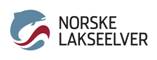 Dokumentering av regelbrudd BeskrivelseDato/signBeskrivelse av regelbrudd (fylles ut av fiskeoppsyn)Reaksjon i felt (Fylles ut av fiskeoppsynet) Sak avsluttet? (Hvis ja: signer. Hvis nei: fortsett)Bevis/spor sikret (bilde, video, reg.nr o.l.): (Krysses ut av fiskeoppsyn)Mottatt av (ansvarlig i forvaltningslaget)ReaksjonVarslet fisker/rettighetshaver om reaksjon Kan sakkes sjekkes ut og arkiveres? (Hvis ja: signer. Hvis nei: fortsett)Ved klage behandles saken Varsel om utfall av klage til fisker	Kan saken sjekkes ut og arkiveres? Hvis nei: kontakt politi/SNO/statsforvalteren for hjelp